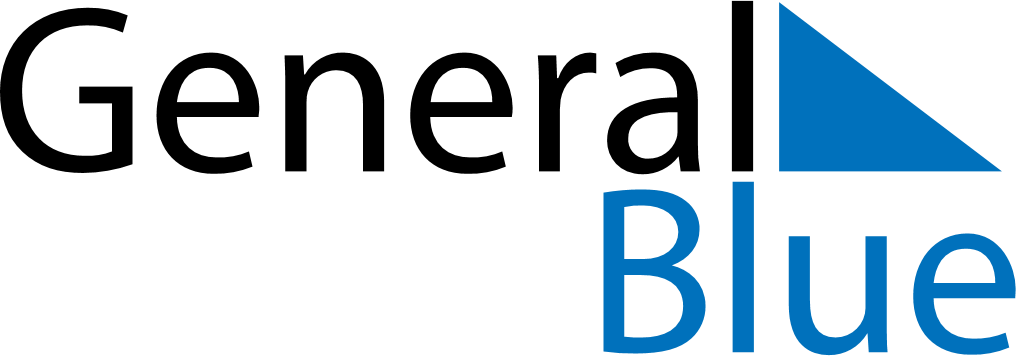 December 2021December 2021December 2021December 2021United Arab EmiratesUnited Arab EmiratesUnited Arab EmiratesMondayTuesdayWednesdayThursdayFridaySaturdaySaturdaySunday123445National Day678910111112131415161718181920212223242525262728293031